CENTRAL DAUPHIN HIGH SCHOOLClass of 1960Sixtieth Year Reunion Celebration    1960     –     2020   SEPTEMBER 19, 2020     Greetings Fellow Classmates,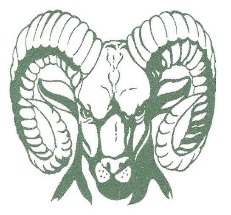 You are cordially invited to attend a Class Reunion gathering to commemorate our 60th year since graduating from Central Dauphin High SchoolJust in case you haven’t noticed... We’re not getting any younger!  It has been 60 long years since we graduated and well over 125 of our classmates have passed away already.   So...  Don’t procrastinate folks... Make your plans now to attend this reunion and catch up with your “old” high school friends to see what they have been up to since the last time you saw them!  This gathering will be at a perfect location that offers both an open-air pavilion and spacious indoor air-conditioned facility.  Therefore, inclement weather will not be a problem.   Plenty of handicap parking is also available.    For those of you that attended the 55th reunion, the location will be the same----- but, the building has recently been completely remodeled.Your committee has been working hard to make this Reunion an enjoyable experience for everyone.      So, make your plans, fill out the enclosed registration form, and send it in NOW!Excited Delighted ...  and can hardly wait to be Reunited ------    again!!!ACTIVITIES SCHDEDULE Friday  Evening –September 18th  7-9 PM -  Hospitality Social at Ted’s Bar and Grill 7300 Allentown Blvd. / Rt. 22.   Hors d’oeuvres will be provided.  Cash Bar and Food Menu available.   Ted’s has two locations. This is NOT the one in midtown Harrisburg!Saturday – September 19    -   2 – 7 PM  -   Reunion at Cedars Grove Recreation Facility, just off of I-81 Exit 77, 8143 Jonestown Road.   Hors d’oeuvres will be available at 2PM.    At 4 PM we will have the invocation followed by a scrumptious dinner.  Our meal this time will be a catered event including a carving station with delicious Baked Ham and Roasted Chicken.  Assorted vegetables, Rolls, a wide selection of yummy Desserts, and Drinks will also be available.  (Ice Tea, water, Lemonade, Coffee, tea, and a selection of Beer).  Bring your own bottle (BYOB) is ok too.After dinner, there will be plenty of time for a Class Group Photo, door prizes, 50-50 drawing, dancing, and just having a great time mingling with your classmates.Sunday -  September 18th –  9 AM     For those interested, the group will informally meet in a reserved room at the Old Country Buffet, 5083 Jonestown Rd, for a quick farewell breakfast/brunch. Additional Information Lodging in the area:      Motels convenient to both (new and old) schools and the Tall Cedars Grove picnic area are the:    Motel 6, Scottish Inn, La Quinta, and Comfort Inn all have motels at I-81, Exit 77.  Other motels close by are the Quality Inn and Ramada Inn at I-81, Exit 72A and B.Note: The reservation rates found for AAA, Seniors, and AARP were lower than we could secure a block of rooms at any of the local motels.  Therefore, we suggest you book at any convenient location you desire in the Harrisburg area. Directions to the Tall Cedars Picnic facility from Harrisburg:   Take Interstate I-81 N to Exit 77.  At the end of the off ramp turn RIGHT.  Proceed to the next traffic signal (@200yards).   Turn LEFT on Old Jonestown Road.   The picnic location (8143 Old Jonestown Road) is very easy to see and will be approximately ½ mile ahead on your RIGHT.  Signs will be displayed at all turns to assist you. Parking is available in the grassy lot adjacent to the main entrance.  Handicap parking is straight ahead next to the main building and will be monitored and clearly marked.Questions?  Call Bonnie J.  (717) 761-2592 Home  (717) 991-2296 Cell  or                   Karen M.   (717) 469-4156 Home  (717) 979-9615 CellPlease leave a message if your call is not answered!Please complete and return the following registration form along with your payment prior to August 22, 2020Registration Form:                                             RSVP No Later than August 22nd. CENTRAL DAUPHIN HIGH SCHOOL Class of 1960 – 60th Year Reunion                                    SEPTEMBER 19, 2020    Name: _____________________________________________________________________________Last Name at CDHS graduation for Alumna: _______________________________________________Name of Spouse or Guest: _____________________________________________________________Address: ___________________________________________________________________________Phone Number_________________________________  Cell Phone ___________________________Email Address: ______________________________________________________________________Secondary Email Address if you have one: _______________________________________________HANDICAP PARKING is required:  _______ (Check if applicable) NAME/(s) of your Guest______________________________________________________________I/we plan to attend the following functions:                                                                                                          Number of Persons             Cost            TotalReunion dinner with entertainment   2-7 PM                      ______  X  $25.00 per person  $  _______                                                                                                                       ** TOTAL Enclosed     $ _______ Hospitality Social (Hors d’oeuvres provided) 7-9PM      # _______  Cash Bar and Food menu availableBreakfast on Sunday with the group 9 AM                        #  _______   Full Breakfast Buffet/drink @ $11.00 p/pPaid at the restaurant. **Please return the completed form with payment by Check or Money Order made payable to:         CDHS Class of 1960Send to:  CDHS Class of 1960 Reunion              RSVP No Later than August 22, 2020                 6207 Lookout Drive                Mechanicsburg, PA  17050